Physics 200							Name: __________________________________Newton’s Laws + Trig.Bodies on Inclines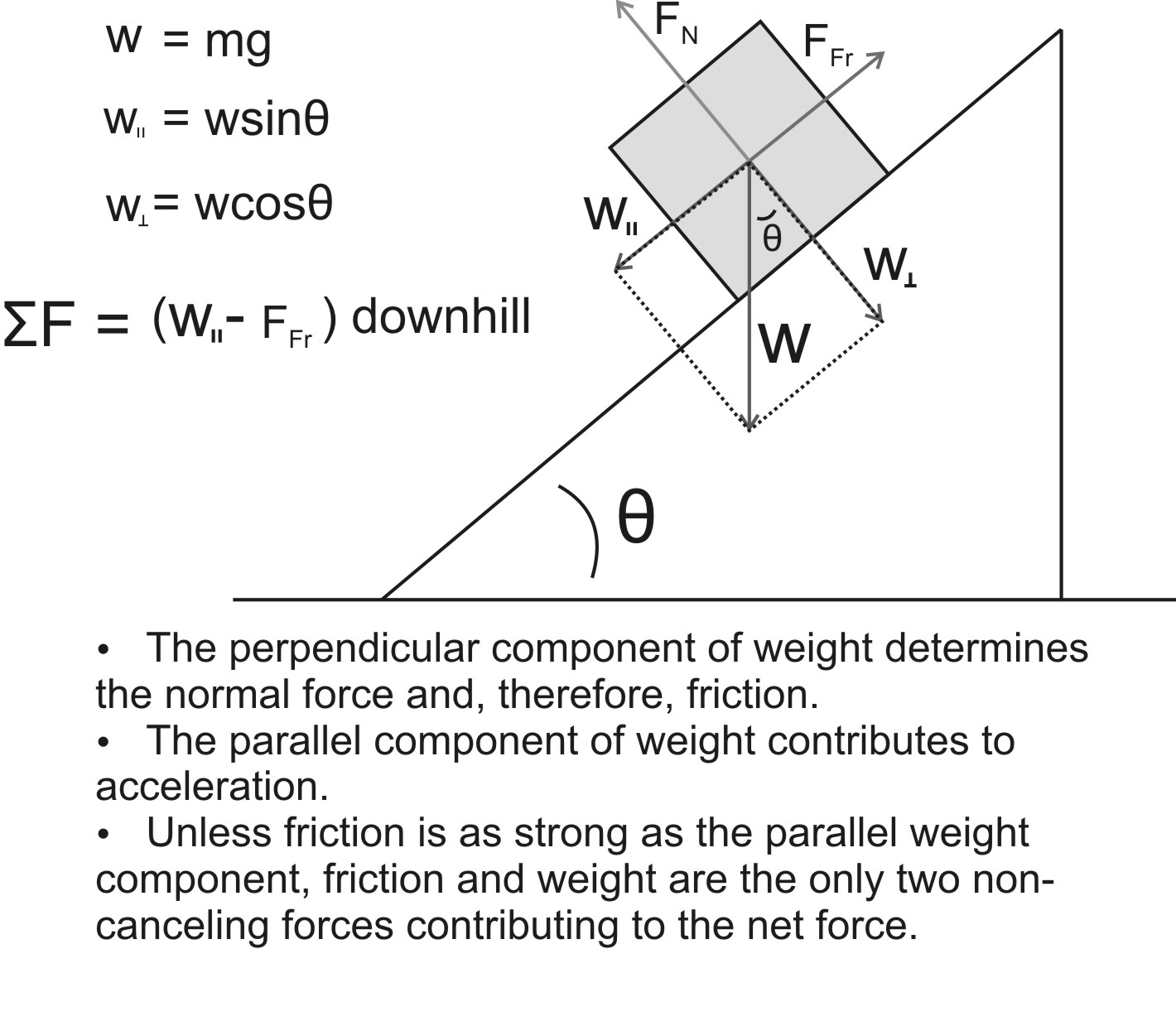 Practice Problem:  Fill in the remaining cells in the table below.1a.  The figure to the right shows a block on an incline.  Draw and label the forces acting on the block.  Resolve weight into perpendicular and parallel components, relative to the surface. 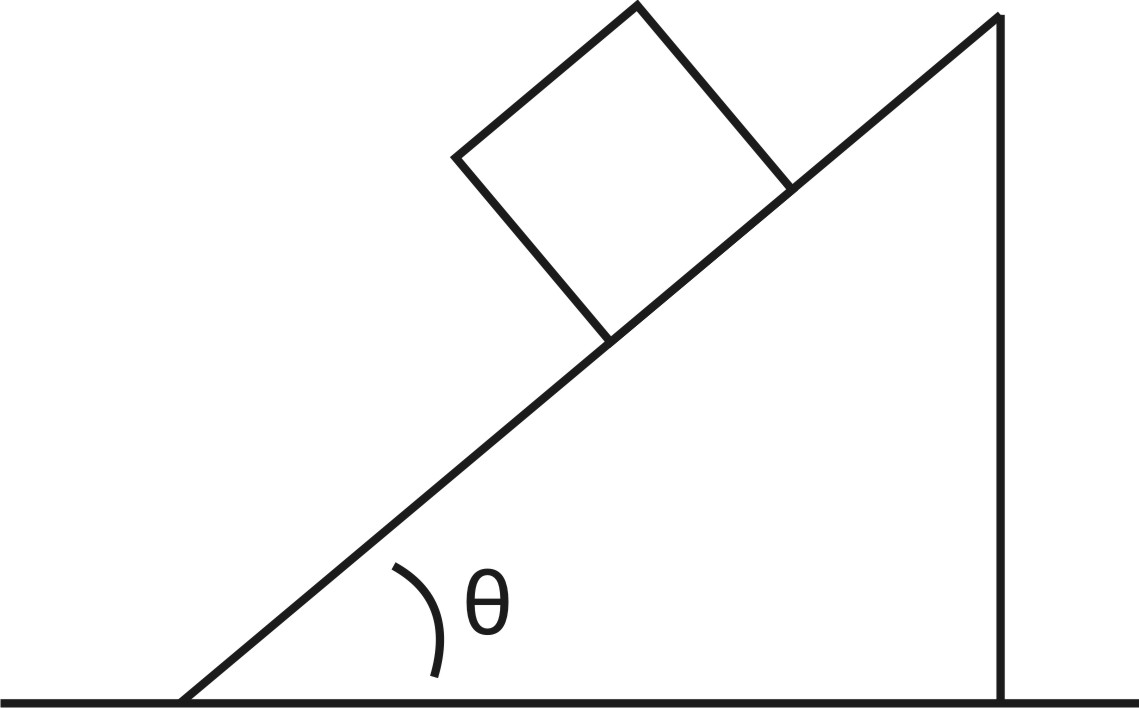 1b.  Fill in the table below for the block  on the ramp.2.	Fill out the table for the 2kg block, below.  Then find the masses’ accelerations and the tension in the string. 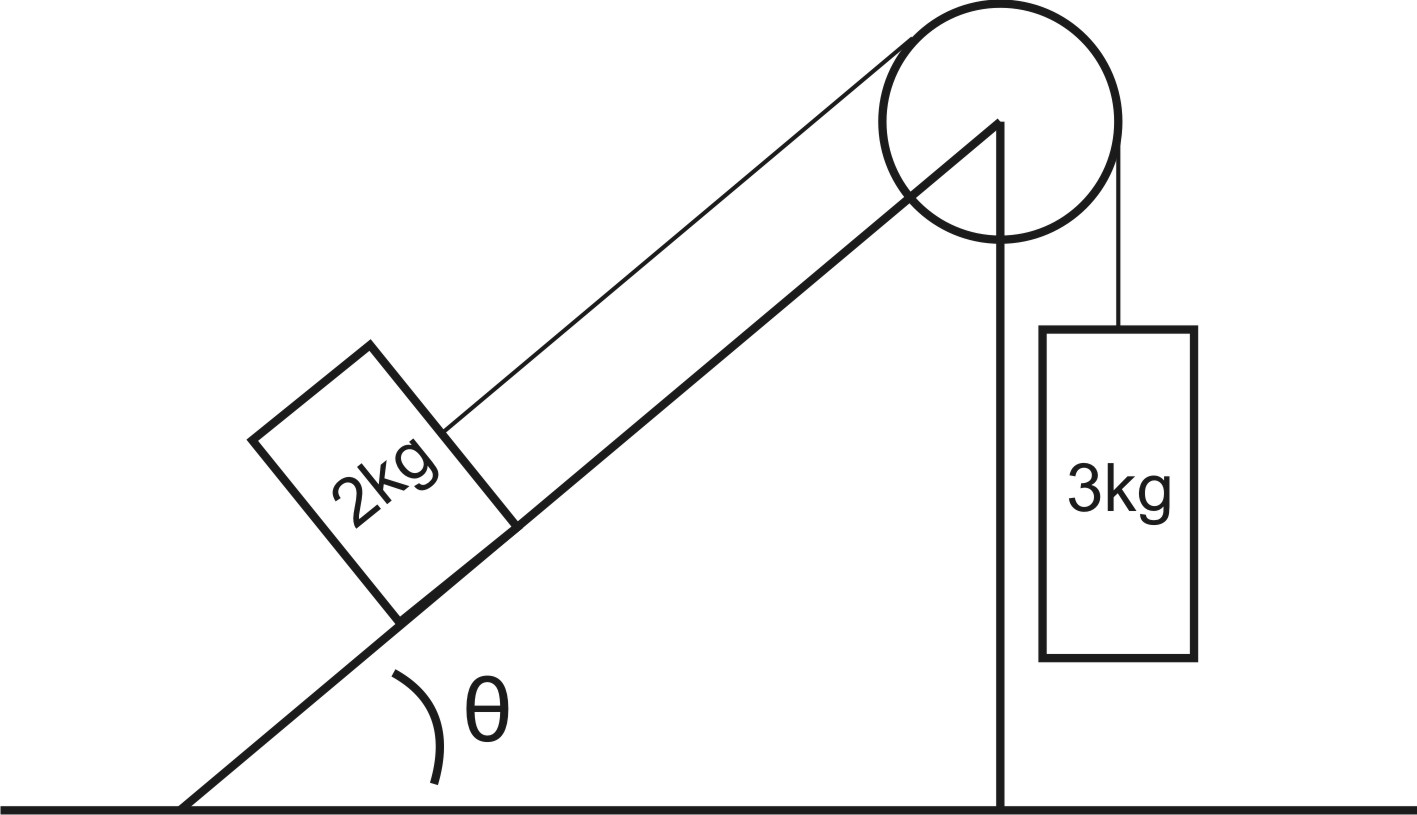 	a = _____________	Tension = _____________.	3.	In the diagram, the 6kg block has a µk of 0.5, but the 4kg block is frictionless.  Fill in the tables.  Then find the accelerations of the blocks and the tension in the string. 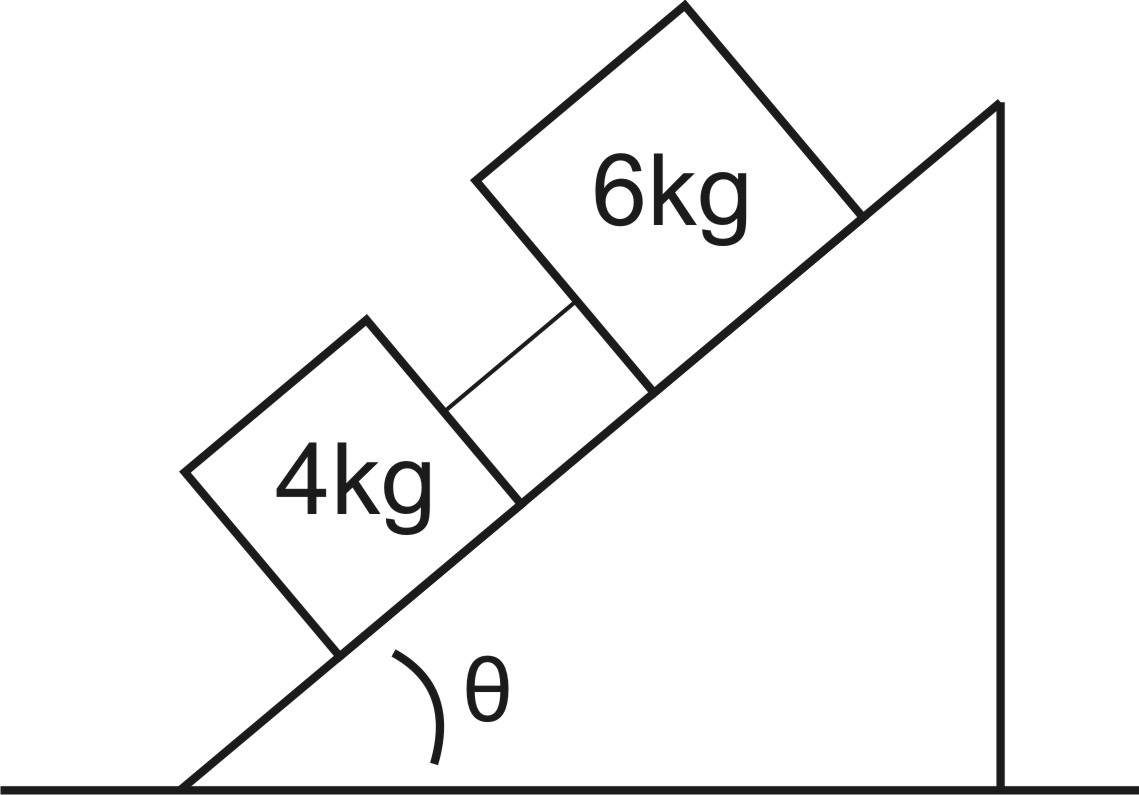 	a = _____________	Tension = _____________ItemDirection (When applicable)Magnitudecoefficient of frictionNA0.4θ  (degrees) NA30Mass of object (kg)NA2Weight of object (N)Perpendicular Weight Component (N)Parallel Weight Component (N)Normal force (N)Force of Friction ( N)Net force on object (N)Acceleration (m/s2)ItemDirection (When applicable)Magnitudecoefficient of frictionNA.6θ  (degrees)NA60Mass of object (kg)NA2Weight of object (N)Perpendicular Weight Component (N)Parallel Weight Component (N)Normal force (N)Force of Friction ( N)Net force on object (N)Acceleration (m/s2)ItemDirection (When applicable)Magnitudecoefficient of frictionNA0.5θ  (degrees)NA70Mass of object (kg)NA2Weight of object (N)Perpendicular Weight Component (N)Parallel Weight Component (N)Normal force (N)Force of Friction ( N)ItemDirection (When applicable)Magnitudecoefficient of frictionNA0θ  (degrees)NA50Mass of object (kg)NA4Weight of object (N)Perpendicular Weight Component (N)Parallel Weight Component (N)Normal force (N)Force of Friction ( N)ItemDirection (When applicable)Magnitudecoefficient of frictionNA0.4θ  (degrees)NA50Mass of object (kg)NA6Weight of object (N)Perpendicular Weight Component (N)Parallel Weight Component (N)Normal force (N)Force of Friction ( N)